Revidierter ENTWURF EINER TAGESORDNUNGvom Verbandsbüro erstelltHaftungsausschluss: Dieses Dokument gibt nicht die Grundsätze oder eine Anleitung der UPOV wieder	Eröffnung der Tagung	Annahme der Tagesordnung	Ergebnis der Prüfung von Dokumenten auf dem Schriftweg (Dokument CAJ/77/9)	Bericht des Stellvertretenden Generalsekretärs über die Entwicklungen in der UPOV 
(Dokument CAJ/77/INF/2)	Bericht über die Entwicklungen im Technischen Ausschuss (Dokument CAJ/77/2)	Ausarbeitung von Anleitung und Informationsmaterial (Dokument CAJ/77/3 Rev.)InformationsdokumenteUPOV/INF/16	Austauschbare Software (Überarbeitung) 
(Dokument UPOV/INF/16/9 Draft 2)UPOV/INF/22	Von Verbandsmitgliedern verwendete Software und Ausrüstung (Überarbeitung) (Dokument UPOV/INF/22/7 Draft 1)UPOV/INF/23	Einführung in das UPOV-Code-System (Dokument UPOV/INF/23/1 Draft 1)ErläuterungenUPOV/EXN/DEN	Erläuterungen zu Sortenbezeichnungen nach dem UPOV-Übereinkommen (Dokument UPOV/EXN/DEN/1 Draft 4)TGP-DokumenteTGP/5	Erfahrungen und Zusammenarbeit bei der DUS-Prüfung	Abschnitt 6: UPOV-Bericht über die technische Prüfung und UPOV-Sortenbeschreibung (Überarbeitung)(Dokument TGP/5: Abschnitt 6/3 Draft 1)TGP/7	Erstellung von Prüfungsrichtlinien (Überarbeitung)	(Dokument TGP/7/8 Draft 1)TGP/14	Glossar der in UPOV-Dokumenten verwendeten Begriffe (Überarbeitung)	(Dokument TGP/14/5 Draft 1)TGP/15	Anleitung zur Verwendung biochemischer und molekularer Marker bei der Prüfung der Unterscheidbarkeit, Homogenität und Beständigkeit (DUS) (Überarbeitung)	(Dokument TGP/15/3 Draft 1)d)	Verweis auf UPOV PRISMA in UPOV-Anleitungen und Informationsmaterialien	Im wesentlichen abgeleitete Sorten (Dokument CAJ/77/4 Rev.)	Erntegut (Dokument CAJ/77/5)	Neuheit von Elternlinien im Hinblick auf die Verwertung der Hybridsorte (Dokument CAJ/77/6)	PLUTO-Datenbank für Pflanzensorten (Dokument CAJ/77/8)	UPOV-Suchinstrument für Ähnlichkeiten zum Zweck der Sortenbezeichnung (Dokument CAJ/77/7)	Angelegenheiten zur Information*:a)	UPOV-Informationsdatenbanken (Dokument CAJ/77/INF/3)b)	UPOV PRISMA (Dokument CAJ/77/INF/4)c)	Molekulare Verfahren (Dokument CAJ/77/INF/5)	Programm für die achtundsiebzigste Tagung	Annahme des Berichts (sofern zeitlich möglich)	Schließung der Tagung[Ende des Dokuments]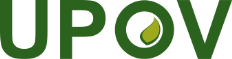 GInternationaler Verband zum Schutz von PflanzenzüchtungenVerwaltungs- und RechtsausschussSiebenundsiebzigste Tagung
Genf, 28. Oktober 2020CAJ/77/1 Rev.Original:  englischDatum:  25. September 2020